Pārskats par pievienotās vērtības nodokļa summām, kuras finansējuma saņēmējs 2014.–2020. gada plānošanas perioda pārskata periodā paredz iekļaut projekta attiecināmajās izmaksās1. tabula2. tabulaPiezīmes.1. * Finansējuma saņēmējs norāda attiecīgajam taksācijas periodam (kad tika veikts darījums) noteikto proporciju vai atzīmi "atsevišķa uzskaite", ja tiek nodrošināta atsevišķa uzskaite precēm un pakalpojumiem, kas paredzēti tādu darījumu nodrošināšanai, kuri nav apliekami ar PVN vai uz kuriem nav attiecināmas Pievienotās vērtības nodokļa likuma normas.2. Ja projekta netiešās izmaksas tiek segtas atbilstoši netiešo izmaksu nemainīgajai likmei, šā pielikuma 2. tabulā iekļauj informāciju tikai par projekta tiešajām izmaksām.Apliecinu, ka pārskatā norādītā informācija ir patiesa un pārskatā iekļautā pievienotās vērtības nodokļa summa nav atskaitīta kā priekšnodoklis Pievienotās vērtības nodokļa likuma XI nodaļā noteiktajā kārtībā.Apliecinu, ka atbilstoši vienkāršotajām izmaksām segto izmaksu summā esošais pievienotās vērtības nodoklis nav atskaitīts kā priekšnodoklis atbilstoši Pievienotās vērtības nodokļa likuma XI nodaļā noteiktajai kārtībai (vajadzīgo atzīmēt).Nav atskaitīts     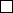 Nav attiecināms Piezīme. 3. ** Dokumenta rekvizītus "paraksts" un "datums" neaizpilda, ja elektroniskais dokuments ir sagatavots atbilstoši normatīvajiem aktiem par elektronisko dokumentu noformēšanu.Finanšu ministre							Dana Reizniece - Ozola1.Finansējuma saņēmējs2.Nodokļu maksātāja reģistrācijas kods3.Finansējuma saņēmēja elektroniskā pasta adrese4.Finansējuma saņēmēja sadarbības partneris5.Sadarbības partnera nodokļu maksātāja reģistrācijas kods6.Projekta nosaukums7.Projekta numurs8.Pārskata perioda sākuma datums9.Pārskata perioda beigu datumsNr.
p. k.Preces vai pakalpojuma nosaukumsPreču piegādātāja vai pakalpojumu sniedzēja reģistrācijas kods Valsts ieņēmumu dienesta pievienotās vērtības nodokļa maksātāju reģistrā vai citas Eiropas Savienības dalībvalsts ar PVN apliekamo personu reģistrāPVN rēķina numurs vai muitas deklarācijas numursPVN rēķina izrakstīšanas datums vai muitas deklarācijas noformēšanas datumsMaksājuma dokumenta numursMaksājuma dokumenta datumsIzmaksu summaIzmaksu summaIzmaksu summaIzmaksu summaIzmaksu summaIzmaksu summaIzmaksu summaPiezīmesNr.
p. k.Preces vai pakalpojuma nosaukumsPreču piegādātāja vai pakalpojumu sniedzēja reģistrācijas kods Valsts ieņēmumu dienesta pievienotās vērtības nodokļa maksātāju reģistrā vai citas Eiropas Savienības dalībvalsts ar PVN apliekamo personu reģistrāPVN rēķina numurs vai muitas deklarācijas numursPVN rēķina izrakstīšanas datums vai muitas deklarācijas noformēšanas datumsMaksājuma dokumenta numursMaksājuma dokumenta datumsrēķina pilna summa bez PVN rēķina pilna PVN summa rēķina pilna summa ar PVN attiecīgajam taksācijas periodam noteiktā proporcija vai atzīme par atsevišķas uzskaites nodrošināšanu*PVN summa, kura nav atskaitāma kā priekšnodoklis Pievienotās vērtības nodokļa likuma XI nodaļā noteiktajā kārtībāPVN summa, kura nav atskaitāma kā priekšnodoklis Pievienotās vērtības nodokļa likuma XI nodaļā noteiktajā kārtībāPVN summa kā attiecināmo izmaksu summaPiezīmesNr.
p. k.Preces vai pakalpojuma nosaukumsPreču piegādātāja vai pakalpojumu sniedzēja reģistrācijas kods Valsts ieņēmumu dienesta pievienotās vērtības nodokļa maksātāju reģistrā vai citas Eiropas Savienības dalībvalsts ar PVN apliekamo personu reģistrāPVN rēķina numurs vai muitas deklarācijas numursPVN rēķina izrakstīšanas datums vai muitas deklarācijas noformēšanas datumsMaksājuma dokumenta numursMaksājuma dokumenta datumsrēķina pilna summa bez PVN rēķina pilna PVN summa rēķina pilna summa ar PVN attiecīgajam taksācijas periodam noteiktā proporcija vai atzīme par atsevišķas uzskaites nodrošināšanu*pēc finansējuma saņēmēja datiempēc VID datiemPVN summa kā attiecināmo izmaksu summaPiezīmes123456789101112131415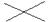 Kopā(finansējuma saņēmējas institūcijas vadītāja vārds un uzvārds)(paraksts**)(datums**)(par sagatavošanu atbildīgās personas vārds un uzvārds)(paraksts**)(datums**)(tālruņa numurs)